Plnění bude financováno z: SFDI - projekt 500 551 0041 „Inspekční plavidlo ŘVC ČR (inovativní technologie s alternativním pohonem)“, financovaný z globální položky „Investiční akce s RN do 30 mil. Kč“, ISPROFOND 500 554 0002Plnění není pro ekonomickou činnost ŘVC ČRVystavil: 			Schvaluje: 		XXXXXXXXXXXXXX	Ing. Lubomír Fojtů	vedoucí odd. OSP	ředitel ŘVC ČRSouhlasí:			XXXXXXXXXXXXXX	Správce rozpočtuOBJEDNÁVKA č. 454/2023OBJEDNÁVKA č. 454/2023OBJEDNÁVKA č. 454/2023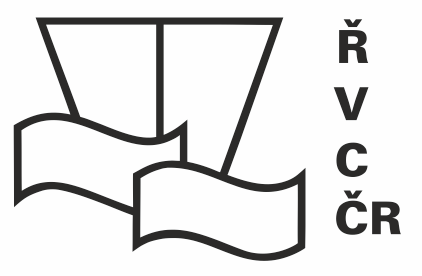 Odběratel:Ředitelství vodních cest ČRDodavatel:Korporace: AQUA S .P.P., s.r.o.Adresa:Nábřeží L. Svobody 1222/12Adresa:Želetická 2170/27,Adresa:110 15 Praha 1Adresa:Litoměřice 41201IČ:67981801IČ:25497421DIČ:CZ67981801DIČ:CZ25497421DIČ:Není plátce DPHDIČ:Bankovní spojení:XXXXXXXXXXXXXXBankovní spojení:XXXXXXXXXXXXXXČíslo účtu:XXXXXXXXXXXXXXČíslo účtu:XXXXXXXXXXXXXXTel.:XXXXXXXXXXXXXXTel.:XXXXXXXXXXXXXXE-mail:XXXXXXXXXXXXXXE-mail:XXXXXXXXXXXXXXOrganizační složka státu zřízená Ministerstvem dopravy, a to Rozhodnutím ministra dopravy a spojů České republiky č. 849/98-KM ze dne 12.3.1998 (Zřizovací listina č. 849/98-MM ze dne 12.3.1998, ve znění Dodatků č.1, 2, 3, 4, 5, 6, 7, 8, 9, 10, 11 a 12)Organizační složka státu zřízená Ministerstvem dopravy, a to Rozhodnutím ministra dopravy a spojů České republiky č. 849/98-KM ze dne 12.3.1998 (Zřizovací listina č. 849/98-MM ze dne 12.3.1998, ve znění Dodatků č.1, 2, 3, 4, 5, 6, 7, 8, 9, 10, 11 a 12)Zapsána v obchodním rejstříku spisová značka C 212827 vedená u Městského soudu v PrazeZapsána v obchodním rejstříku spisová značka C 212827 vedená u Městského soudu v PrazeObjednáváme u Vás:Objednáváme u Vás:Dodatečné zabudování dvou náklonových stabilizačních kýlů pro zlepšení směrové stability a zmenšení vlivu náklonu inspekčního plavidla, konkrétně vytrimování plavidla pro zlepšení plavebních vlastností a zajištění přesného měření echolokace. Práce bude uskutečněna v rámci odstraňování záručních vad plavidla jejím dodavatelem, při zachování záruky na dílo.Ve smyslu přiložené nabídky zahrnuje materiál a práci: Dodatečné zabudování dvou náklonových stabilizačních kýlů pro zlepšení směrové stability a zmenšení vlivu náklonu inspekčního plavidla, konkrétně vytrimování plavidla pro zlepšení plavebních vlastností a zajištění přesného měření echolokace. Práce bude uskutečněna v rámci odstraňování záručních vad plavidla jejím dodavatelem, při zachování záruky na dílo.Ve smyslu přiložené nabídky zahrnuje materiál a práci: Dodavatel je oprávněn vystavit daňový doklad pouze na základě oprávněnou osobou odběratele odsouhlaseného dodání. Oprávněnou osobou odběratele pro převzetí předmětu plnění této objednávky XXXXXXXXXXXXXX, OSM, XXXXXXXXXXXXXX, OSPPředpokládaná cena celkem je        85.638,- Kč bez DPH                                             	           103 621,98 Kč vč. DPHDodavatel je oprávněn vystavit daňový doklad pouze na základě oprávněnou osobou odběratele odsouhlaseného dodání. Oprávněnou osobou odběratele pro převzetí předmětu plnění této objednávky XXXXXXXXXXXXXX, OSM, XXXXXXXXXXXXXX, OSPPředpokládaná cena celkem je        85.638,- Kč bez DPH                                             	           103 621,98 Kč vč. DPHPlatební podmínky:Převodem/dobírkouTermín dodání:31.12.2023Datum vystavení:6.11.2023Záruční podmínky:Dle zákona